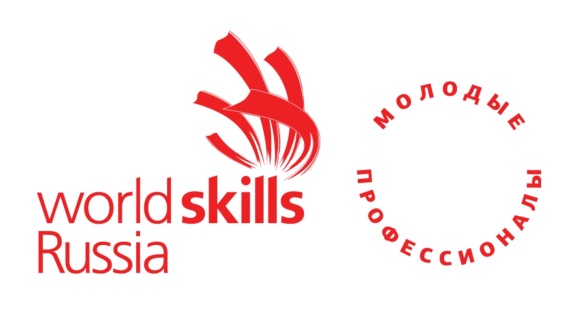 УТВЕРЖДАЮМенеджер компетенции «Преподавание в младших классах» ________________ Э.Н. Яковлева «    »    ____________2019 г.SKILL MANAGEMENT PLANVII Открытого Регионального чемпионата «Молодые профессионалы» (WorldSkills Russia) Свердловской областипо компетенции "Преподавание в младших классах»(R21 Primary School Teaching) 11 февраля - 15 февраля 2019 годаПлощадка проведения: ГБПОУ СО «Свердловский областной педагогический колледж», Юмашева 20 Екатеринбург, 2019С – 111 февраля 2019 года (понедельник)ВремяОписание8.00-9.00Заезд и размещение участников, экспертов и гостей  VII Открытого регионального чемпионата «Молодые профессионалы» (WorldSkills Russia)  Свердловской области9.00-10.00Прибытие участников и экспертов на конкурсную площадку. Регистрация конкурсантов, экспертов и гостей. Проверка документов, удостоверяющих личность. Завтрак10.00-12.00Инструктаж участников и экспертов по ТБ И ОТ на рабочем месте10.00-12.00Знакомство с рабочими местами и оборудованием участников по компетенции. Тестирование оборудования10.00-12.00Знакомство участников с нормативной и конкурсной документацией, обобщенными критериями10.00-12.00Обучение экспертов. Кодекс Этики.Актуализация основных требований Регламента  VII Открытого регионального чемпионата «Молодые профессионалы» (WorldSkills Russia) Свердловской области12.00-13.00Обед 13.00-14.30Заседание экспертной группы по компетенции «Преподавание в младших классах»: внесение 30 % изменений в Конкурсные задания (КЗ) и Критерии оценки (КО).  Оформление протокола ЭМС. Загрузка КО в CIS. 13.00-14.30«Круг знакомств» для участников чемпионата14.30-15.00Сбор к месту проведения Церемонии открытия VII Открытого регионального чемпионата «Молодые профессионалы» (WorldSkills Russia)15.00-16.30Церемония открытия VII Открытого регионального чемпионата «Молодые профессионалы» (WorldSkills Russia)  (WorldSkills RUSSIA) Свердловской области16.30.-17.30Ужин С 112 февраля 2019 года (вторник) ВремяОписание 8.00-8.30Завтрак 8.00-8.30Брифинг участников и экспертов8.30-9.00Заседание экспертной группы по компетенции «Преподавание в младших классах»: распределение экспертных ролей. 8.30-9.00Жеребьёвка рабочих мест. Инструктаж участников и экспертов  по ТБ и ОТ на рабочем месте 8.30-9.00Знакомство с конкурсным заданием. Объявление первого конкурсного задания9.00-11.30Выполнение участниками первого конкурсного задания. Модуль 1: Общекультурное развитие. Проведение виртуальной экскурсии (2 часа 30 мин.)11.30-13.00Представление первого  конкурсного задания (лимит времени – 10 мин.)13.00-13.30Обед13.30-13.35Жеребьёвка рабочих мест. Объявление второго конкурсного задания. Знакомство с конкурсным заданием.13.35-16.35Выполнение участниками второго конкурсного задания.  Модуль 3: Взаимодействие с родителями и сотрудниками образовательного учреждения. Подготовка и проведение обучающего интерактива по решению ситуативной педагогической задачи (3 часа)16.35-18.50Представление второго  конкурсного задания (лимит времени – 15 мин.)18.50-19.20Брифинг для участников и экспертов18.50-19.20Ужин19.20-20.00Работа экспертов по итогам конкурсного дня. Внесение результатов конкурсного дня в  CIS.С 213 февраля 2019 года (среда) Времяописание8.00-8.30Завтрак 8.00-8.30Брифинг участников и экспертов8.30-9.00Заседание экспертной группы по компетенции «Преподавание в младших классах»: распределение экспертных ролей. 8.30-9.00Жеребьёвка рабочих мест. Инструктаж участников и экспертов  по ТБ и ОТ на рабочем месте 8.30-9.00Знакомство с конкурсным заданием. Объявление конкурсного задания9.00-12.00Выполнение участниками третьего конкурсного задания. Модуль 2: Общепрофессиональное развитие. Подготовка и проведение фрагмента урока (этап открытия нового знания) в начальных классах по одному из учебных предметов (3 часа) 12.00-14.15Представление третьего конкурсного задания (лимит времени – 15 мин.)14.15-14.45Обед14.45-15.00Жеребьёвка рабочих мест. Объявление четвертого конкурсного задания. Знакомство с конкурсным заданием.15.00-17.30Выполнение участниками четвертого конкурсного задания. Модуль 4: Саморазвитие и самообразование.Подготовка и размещение материала для персонального сайта учителя (2 часа 30 мин.)17.30-19.00Представление  четвертого конкурсного задания (лимит времени  до 10  мин.)19.00-19.30Брифинг для участников и экспертов19.00-19.30Ужин19.30-20.00Работа экспертов по итогам конкурсного дня. Внесение результатов конкурсного дня в  CIS.С 314 февраля 2019 года (четверг) ВремяОписание 8.00-8.30Завтрак 8.00-8.30Брифинг участников и экспертов8.30-9.00Заседание экспертной группы по компетенции «Преподавание в младших классах»: распределение экспертных ролей. 8.30-9.00Жеребьёвка рабочих мест. Инструктаж участников и экспертов  по ТБ и ОТ на рабочем месте 8.30-9.00Знакомство с конкурсным заданием. Объявление  пятого конкурсного задания.9.00-12.00Выполнение участниками пятого конкурсного задания. Модуль 2: Общепрофессиональное развитие. Разработка и проведение внеурочного занятия c использованием интерактивного оборудования (3 часа)12.00-14.15Представление  пятого  конкурсного задания (лимит времени – 15 мин.)14.30-15.00Обед15.00-16.30Брифинг для участников и экспертов.16.30-17.00Ужин17.00-18.30Работа экспертов по итогам конкурсного дня. Внесение результатов в CIS. Подписание протоколов.С + 115 февраля 2019 года (пятница) ВремяОписание9.00-9.30Завтрак 9.30-11.00Заседание экспертной группы по компетенции «Преподавание в младших классах». Подведение итогов чемпионата. Подписание протоколов из CIS.9.00-15.00Демонтаж площадки.13.00-13.30Обед15.30-16.00Сбор к месту проведения Церемонии закрытия VII Открытого регионального чемпионата «Молодые профессионалы» (WorldSkills Russia) Свердловской области16.00-17.00Церемония закрытия  VII Открытого регионального чемпионата  «Молодые профессионалы» (WorldSkills Russia) Свердловской области.